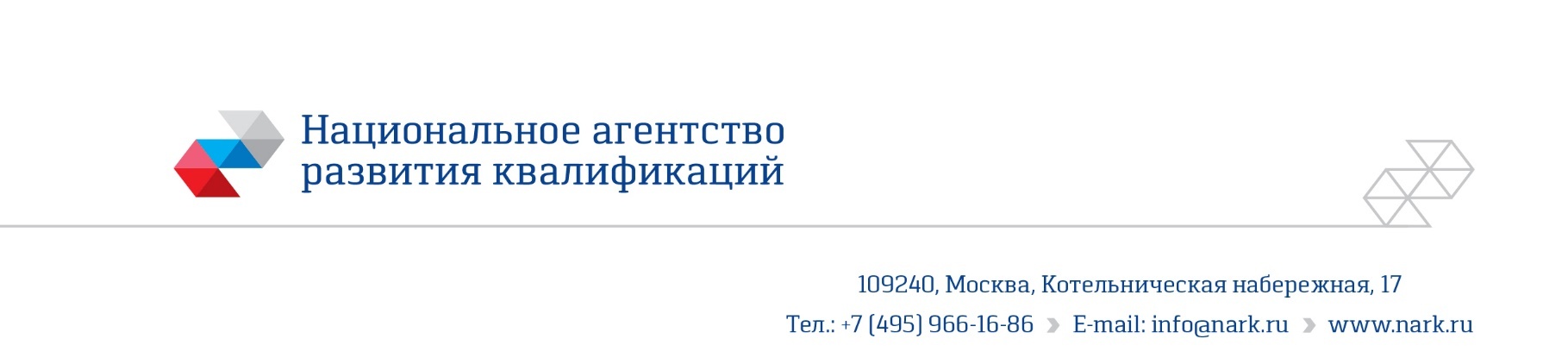  КОМПЛЕКТ ОЦЕНОЧНЫХ СРЕДСТВдля оценки квалификацииОператора хранилища отработанного ядерного топлива (3 уровень квалификации)(наименование квалификации)2018 годСостав комплекта оценочных средств1. Наименование квалификации и уровень квалификации: Оператора хранилища отработанного ядерного топлива (3 уровень квалификации)(указываются в соответствии с профессиональным стандартом или квалификационными требованиями, установленными федеральными законами и иными нормативными правовыми актами Российской Федерации)2.Номер квалификации: 24.00700.01. (номер квалификации в реестре сведений о проведении независимой оценки квалификации)3. Профессиональный стандарт или квалификационные требования, установленные федеральными  законами  и  иными  нормативными  правовыми актами Российской Федерации (далее - требования к квалификации): профессиональный стандарт Оператор хранилища отработанного ядерного топлива код   24.007___________________________________________________________________   (наименование и код профессионального стандарта либо наименование и реквизиты документов, устанавливающих квалификационные требования)4. Вид профессиональной деятельности: Обеспечение безопасного ведения процессов хранения отработанного ядерного топлива (ОЯТ)________________________________________(по реестру профессиональных стандартов)5. Спецификация заданий для теоретического этапа профессионального экзаменаОбщая   информация   по   структуре   заданий   для   теоретического  этапапрофессионального экзамена:количество заданий с выбором ответа: 31;количество заданий с открытым ответом: 12;количество заданий на установление соответствия: 1 ;количество заданий на установление последовательности: 1;Время выполнения заданий для теоретического этапа экзамена: 120 мин.6. Спецификация заданий для практического этапа профессионального экзамена7. Материально-техническое обеспечение оценочных мероприятий: а) материально-технические ресурсы для обеспечения теоретическогоэтапа профессионального экзамена: аудитория, оборудованная персональнымрабочим местом для соискателя, персональный компьютер, канцелярские принадлежности, персональный калькулятор.б) материально-технические ресурсы для обеспечения практическогоэтапа профессионального экзамена: аудитория, оборудованная персональнымрабочим местом для соискателя, персональный компьютер, канцелярскиепринадлежности, персональный калькулятор.8. Кадровое обеспечение оценочных мероприятий: 8.1. Высшее образование.8.2. Опыт работы не менее 5 лет в должности и (или) выполнения работ (услуг) по виду профессиональной деятельности, содержащему оцениваемую квалификацию, но не ниже уровня оцениваемой квалификации.  8.3. Подтверждение прохождение обучения по ДПП, обеспечивающим освоение : а) знаний:  НПА в области независимой оценки квалификации и особенности их применения при проведении профессионального экзамена; нормативные правовые акты, регулирующие вид профессиональной деятельности и проверяемую квалификацию; методы оценки квалификации, определенные утвержденным Советом оценочным средством (оценочными средствами); требования и порядок проведения теоретической и практической части профессионального экзамена и документирования результатов оценки;порядок работы с персональными данными и информацией ограниченного использования (доступа); б) умений применять оценочные средства; анализировать полученную при проведении профессионального экзамена информацию, проводить экспертизу документов и материалов; проводить осмотр и экспертизу объектов, используемых при проведении профессионального экзамена; проводить наблюдение за ходом профессионального экзамена; принимать экспертные решения по оценке квалификации на основе критериев оценки, содержащихся в оценочных средствах; формулировать, обосновывать и документировать результаты профессионального экзамена; использовать информационно-коммуникационные технологии и программно-технические средства, необходимые для подготовки и оформления экспертной документации; 8.4. Подтверждение квалификации эксперта со стороны Совета по профессиональным квалификациям (при наличии) - не менее 2-х человек 8.5. Отсутствие ситуации конфликта интереса в отношении конкретных соискателей.9.   Требования   безопасности  к  проведению  оценочных  мероприятий  (при необходимости):  наличие удостоверения по проверке знаний требований охраны труда, проведение обязательного инструктажа на рабочем месте.10. Задания для теоретического этапа профессионального экзамена:  Задания с выбором одного или нескольких вариантов ответа1. Критерии классификации удаляемых радиоактивных отходов с учетом технологических особенностей обращения с радиоактивными отходами устанавливаются: Указать один правильный ответ.Варианты ответов:а) Правительством Российской Федерации; б) Росатомом; в) Ростехнадзором; г) Минэкологии.2. Критерии отнесения твердых, жидких и газообразных отходов к радиоактивным отходам устанавливаются : Указать один правильный ответ.Варианты ответов:а) Росатомом;  б) Правительством Российской Федерации; в) Ростехнадзором; г) Минэкологии.3. Радиоактивные отходы по агрегатному состоянию подразделяются на: Указать один правильный ответ.Варианты ответов:а) жидкие, твердые, газообразные и аморфные ; б) жидкие, твердые и газообразные; в) жидкие, коллоидные, твердые и газообразные; г) жидкие, гелеобразные, твердые и газообразные.  4. По удельной активности радиоактивные отходы подразделяются на: Указать один правильный ответ.Варианты ответов:а) 5 категорий; б) 4 категории; в) 3 категории; г) 2 категории.  5. В случае, когда по   характеристикам радионуклидов радиоактивные отходы относятся к разным категориям, для них устанавливается   значение категории отходов: Указать один правильный ответ.Варианты ответов:а) наиболее низкое; б) наиболее высокое; в) усредненное; г) средневзвешенное.6. Низкоактивными жидкими и твердыми  радиоактивными отходами, содержащими трансурановые радионуклиды, считаются имеющие удельную активность, кБк/кг :Указать один правильный ответ.Варианты ответов: а) менее 101 ; б) менее 102; в) менее 10-1 ; г) менее 10-2.  7. Установлено, что наиболее вероятны инциденты, связанные с:Указать один правильный ответ.Варианты ответов: а)  перегрузкой пеналов и ампул; б) падение ампулы с пучком ТВЭлов в горячей камере; в) погрузкой контейнеров; г) разгрузкой контейнеров.8.  Основные положения по переработке и кондиционированию  РАОустановлены: Указать один правильный ответ.Варианты ответов:а) Федеральным законом от 11.07.2011 г. № 190-ФЗ; б) по ГОСТ 17925-72; в) СП 2.6.6.1168-02; г) Федеральным законом от 21.11.1995 г. № 170-ФЗ.9. Пенал заполнен газом : Указать один правильный ответ.Варианты ответов:а) N2 + Ar; б) N2+СО2; в) He +Ar; г) N2+He.10. Оборудование для проведения входного контроля поступающих назахоронение РАО: Указать один правильный ответ.Варианты ответов:а) спектрометрическая установка; б) весы; в) дозиметр-радиометр; г) все перечисленные приборы. 11. Основные принципы обеспечения радиационной безопасности, которыми в своей деятельности должны руководствоваться организации, в которых в результате их деятельности образуются РАО:Указать один правильный ответ.Варианты ответов:а) принцип соответствия, принцип усредненных значений, принцип оптимизации; б) принцип экономический, принцип допустимости; в) принцип нормирования, принцип обоснования,  принцип оптимизации ,г) принцип обоснования, принцип минимализации рисков, принцип соответствия.12. Временное хранение РАО следует осуществлять в:Указать один правильный ответ.Варианты ответов:а) стальных бочках; б) контейнерах; в) бетонных блоках; г) полиэтиленовых емкостях13. Сроки временного хранения кондиционированных РАО, подготовленных к удалению на захоронение, должны определяться:Указать один правильный ответ. Варианты ответов:а) проектом, б) расчетом полураспада; в) должностной инструкцией; г) условиями хранения.14. Временное хранение контейнеров с РАО, содержащими эманирующие радиоактивные вещества (радий, торий и др.), производится в вытяжных шкафах или укрытиях, оборудованных системой вытяжной вентиляции со скоростью движения воздуха (м/с) в рабочих проемах вытяжных шкафов не менее: Указать один правильный ответ.Варианты ответов: а) 0,5; б) 1,0; в) 1,3; г) 1,5.15.  РАО, содержащие радионуклиды с периодом полураспада менее ____ суток, собираются отдельно от других РАО и выдерживаются в местах временного хранения РАО для снижения активности до уровней, не превышающих МЗУА:Указать один правильный ответ.Варианты ответов: а) 7; б) 10;  в) 15; г) 30.16. Комиссия, назначаемая администрацией организации, проверяет правильность ведения учета количества РАО, сданных специализированной организации на захоронение, а также находящихся в организации не реже:Указать один правильный ответ.Варианты ответов: а) раза в полугодие; б) раз в год; в) раз в два года; г) раз в три года.  17. Подготовка к отправке контейнеров (упаковок) с РАО производится силами: Указать один правильный ответ.Варианты ответов: а) организаций, сдающих отходы; б) организаций, принимающих отходы; в) сторонних организаций, имеющих аккредитацию; г) специализированных организаций, имеющих лицензию на производство таких работ.18. Через год  количество выделяемого топливом тепла снижается примерно в ____ раз, а радиоактивность – в ____ раз.Указать один правильный ответ.Варианты ответов: а)3 и 10;  б)25 и 10;  в) 45 и 5; г) 200 и 10.19. Через 5 лет радиоактивность отработанного топлива уменьшается в ______ раз.Указать один правильный ответ.Варианты ответов: а)10;  б)25;  в) 35; г)50.20. Наиболее предпочтительным материалом, используемым в качестве матрицы, для остекловывания высокоактивных отходов,  является: Указать один правильный ответ.Варианты ответов: а) боросиликатное стекло; б) кварцевое стекло; в) термостойкое стекло;  г) термо-химически стойкое стекло.21. Требования к специальным транспортным средствам, предназначенным для транспортирования ЯТ, должны быть установлены : Указать один правильный ответ.Варианты ответов: а) в СанПиНе;  б) в проекте;  в) Ростехнадзором; г) в должностной инструкции.22. Эффективный коэффициент размножения нейтронов при транспортировании и хранении ЯТ в нормальных и аварийных ситуациях не превышает значения: Указать один правильный ответ.Варианты ответов: а) 0,95; б)0,75; в) 0,98; г) 0,90 .23.  Как изменяется в аварийных ситуациях, связанных с уменьшением плотности воды, эффективный коэффициент размножения нейтронов (Кэф) : Указать один правильный ответ.Варианты ответов: а) уменьшается; б) увеличивается; в) не изменяется; г) колеблется.24. Основным недостатком хранения ОЯТ под водой из-за коррозии оболочек ТВЭлов и дистанционирующих решеток является ограничение времени хранения не более_______лет: Указать один правильный ответ.Варианты ответов: а)  60-70 лет; б)  25-30 лет; в)  10-15 лет; г)  40-50 лет. 25. Температура на оболочке ТВЭлов  при хранении в среде инертного газа  для топлива ВВЭР-1000  и температура ограждающих конструкций  (бетона)  должны быть не более:Указать один правильный ответ.Варианты ответов:  а) 350 ºС и 100 ºС; б) 300 ºС и 150 ºС ; в) 100 ºС и 100 ºС; г) 150 ºС и 150 ºС .  26. Температура на оболочке ТВЭлов при хранении в среде инертного газа  для топлива РБМК-1000  должна быть не более:Указать один правильный ответ.Варианты ответов:  а) 120 ºС; б) 300 ºС ; в) 100 ºС; г) 250 ºС . 27.  В сухом хранилище  сборки охлаждаются:Указать один правильный ответ.Варианты ответов:  а) принудительной вентиляцией; б) естественной циркуляцией воздуха; в) принудительной циркуляцией воды; г) тепловым излучением. 28. В сухом хранилище ОЯТ могут находиться на протяжении не менее: Указать один правильный ответ.Варианты ответов:  а) 20 лет; б) 70 лет ; в) 50 лет ; г) 100 лет . 29. Отверждение ВАО – это этап переработки, целью которого является: Указать один правильный ответ.Варианты ответов:   а) термостабилизация ВАО;  б) иммобилизация ВАО; в) контроль за температурой ВАО; г) кратное уменьшение объема ВАО.30. При работе атомных станций образуются отходы:Указать один правильный ответ.Варианты ответов:  а) среднеактивные отходы ; б) средне- и высокоактивные отходы ; в) высокоактивные отходы; г) низко- и среднеактивные отходы. 31. При планировании организационных и технических мер по раздельному сбору отходов во внимание не принимается один из следующих факторов: Указать один правильный ответ. Варианты ответов:  а) физические и химические характеристики отходов; б) тип и период полураспада радионуклидов; в) способы кондиционирования отходов;  г) возможные или доступные методы хранения и захоронения.Задания с открытым ответом.32. Для транспортировки ОЯТ ВВЭР по железной дороге топливные сборки помещают в ______________.33.  Управление перегрузочной машиной производится дистанционно с пульта управления или с пульта местного управления вручную, установленного  _____________________(указать место установки).  34. Вся информация о размещенном на хранение ОЯТ фиксируется в _____________. 35. Объяснить, почему хранить ОЯТ сухим способом значительно безопаснее и дешевле. 36. Почему  полностью отказаться от водоохлаждаемого хранилища нельзя? 37. Пункт сухого хранения ОЯТ - стационарный объект (сооружение), предназначенный для хранения ОЯТ, в котором отвод тепла от ОЯТ осуществляется ________________________.38. Герметичный пенал - _____________ сосуд, предназначенный для размещения ОЯТ (ОТВС или облученных ТВЭЛов).39. Система физических барьеров ПСХОЯТ должна включать не менее двух барьеров: первый барьер -____________; второй барьер  - гнездо хранения.40. Назвать  две основные формы высокоактивных отходов (ВАО). 41. С какой целью производится продувка резервуаров ВАО воздухом?42. Критерии отнесения радиоактивных отходов к особым радиоактивным отходам и к удаляемым радиоактивным отходам устанавливаются ___________________(назвать полномочный орган). 43. В соответствии с общепринятыми принципами во всех странах порядок обращения с РАО регламентирован _______________________ (назвать регламентирующие документы). Задания на установление соответствия:44.Какой элемент изображен на эскизе конструкции пломбы выноской 6? Указать один правильный ответ.1 - корпус пломбы; 2 – фиксатор; 3 - отверстия под проволоку; 4 - крышка пломбы; 5 - фиксатор крышки; 6 - места маркировки пломбы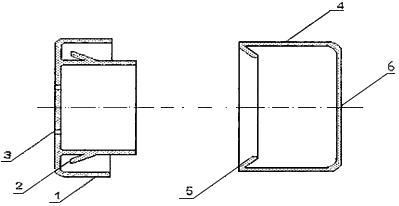 Задания на установление последовательности45. Укажите в какой последовательности выполняются основные операции по подготовке к хранению ОЯТ: 1- приемка ТУК; 2 - слив воды, 3-   отправка в узел расхолаживания;     4 - перенос в бассейн  для перегрузки; 5 -   открывание ТУК прямо под водой; 6 - перенос каждый ТВС в 20-местный чехол для хранения; 7 - перемещение чехла со сборками в отсек хранения.11.  Критерии  оценки  (ключи  к  заданиям),  правила обработки результатовтеоретического  этапа  профессионального  экзамена  и  принятия  решения  одопуске   (отказе   в  допуске)  к  практическому  этапу  профессиональногоэкзамена: Вариант соискателя формируется из случайно подбираемых заданий в соответствии со спецификацией. Всего __45__ заданий. Вариант соискателя содержит 40 заданий. Баллы, полученные за выполненное задание, суммируются. Максимальное количество баллов – 40. Решение о допуске к практическому этапу экзамена принимается при условии достижения набранной суммы баллов от _35__ и более.12. Задания для практического этапа профессионального экзамена:а) задание на выполнение трудовых функций, трудовых действий в реальных или модельных условиях: А/02.3 Ведение технологических процессов или отдельных операций с отработанным топливом, радиоактивными отходами в процессе "сухого" хранения ОЯТ. трудовая функция: оценка отдельных трудовых действий не предусмотрена. задание: Охарактеризовать фазы технологического цикла:1) Правила разделки сборок на два пучка твэлов; 2) Порядок установки пучков в ампулы; 3) Порядок загрузки ампул в чехол; 4) Порядок загрузки чехла в контейнер; 5) Условия перевода контейнера из камеры разделки в хранилище контейнеров; 6) Назначение, характеристика и краткое описание процессов осушки, контроля герметичности, заполнения аргоном внутренней полости контейнера;7) Правила уплотнения герметизирующего листа. условия выполнения задания. место выполнения задания: аудитория, посадочное место за рабочим столом;максимальное время выполнения задания: 30 мин.б) задание на выполнение трудовых функций, трудовых действий в реальных или модельных условиях: А/04.3 Обеспечение безопасного проведения всех технологических процессов "сухого" хранения  ОЯТ.трудовая функция: оценка отдельных трудовых действий не предусмотрена. Задание:  1) Перечислить действия при контроле работы закрепленного оборудования; 2) Указать места и маршруты обходов и осмотров оборудования и помещений в соответствии с регламентом; 3) Выполнение последовательности действий при отклонении в работе оборудования от требований установленных инструкциями и  приведение оборудования к нормальным условиям эксплуатации.условия выполнения заданияместо выполнения задания: аудитория, посадочное место за рабочим столом;максимальное время выполнения задания: 30 мин.13.  Правила  обработки  результатов  профессионального экзамена и принятия решения о соответствии квалификации соискателя требованиям к  квалификации:_____________________________________________________________________________________________________________________________________________________________________________________________________________________________________________________________________________________________________________________________Положительное  решение о соответствии квалификации соискателя требованиям к квалификации по квалификации Оператора хранилища отработанного ядерного топлива (3 уровень квалификации) (наименование квалификации)принимается при  выполнении следующих условий: 1. Теоретическое задание должно быть выполнено не менее, чем на 35 баллов(для допуска к практической части экзамена).2.  Практические задания (задания 1и 2)  должны быть выполнены не менее, чем на14 баллов.14.  Перечень  нормативных  правовых  и иных документов, использованных при подготовке комплекта оценочных средств (при наличии): 1.Приказ Минтруда России от 07.04.2014 N210н «Об утверждении профессионального стандарта «Оператор хранилища отработанного ядерного топлива» (Зарегистрировано в Минюсте России 08.05.2014 №32204).2. НП-043-11. Правила устройства и безопасной эксплуатации грузоподъемных кранов для объектов использования атомной энергии.3. НП-061-05. Правила безопасности при хранении и транспортировании ядерного топлива на объектах использования атомной энергии.4.Машина перегрузочная МПС-В-1000. Инструкция по эксплуатации.5.Машина разгрузочно-загрузочная РЗМ-488. Инструкция по эксплуатации.6. СанПиН 2.6.1.2523-09 Нормы радиационной безопасности НРБ-99/2009.Разделстраница1. Наименование квалификации и уровень квалификации32. Номер квалификации33. Профессиональный стандарт или квалификационные требования, установленные федеральными  законами  и  иными  нормативными  правовыми актами Российской Федерации35. Спецификация заданий для теоретического этапа профессионального экзамена36. Спецификация заданий для практического этапа профессионального экзамена77. Материально-техническое обеспечение оценочных мероприятий88. Кадровое обеспечение оценочных мероприятий89.   Требования   безопасности  к  проведению  оценочных  мероприятий  (при необходимости)910. Задания для теоретического этапа профессионального экзамена911.  Критерии  оценки  (ключи  к  заданиям),  правила обработки результатов теоретического  этапа  профессионального  экзамена  и  принятия  решения  о допуске   (отказе   в  допуске)  к  практическому  этапу  профессионального экзамена1612. Задания для практического этапа профессионального экзамена1813.  Правила  обработки  результатов  профессионального экзамена и принятия решения о соответствии квалификации соискателя требованиям к  квалификации2114.  Перечень  нормативных  правовых  и иных документов, использованных при подготовке комплекта оценочных средств (при наличии)21Знания, умения в соответствии с требованиями к квалификации, на соответствие которым проводится оценка квалификацииКритерии оценки квалификацииКритерии оценки квалификацииКритерии оценки квалификацииТип и № задания 12223К трудовой функции А/01.3 Ведение процессов приемки и размещения ОЯТ на «сухое» хранение, участие в проведении подъемно-транспортных и перегрузочных технологических операций с ОЯТК трудовой функции А/01.3 Ведение процессов приемки и размещения ОЯТ на «сухое» хранение, участие в проведении подъемно-транспортных и перегрузочных технологических операций с ОЯТК трудовой функции А/01.3 Ведение процессов приемки и размещения ОЯТ на «сухое» хранение, участие в проведении подъемно-транспортных и перегрузочных технологических операций с ОЯТК трудовой функции А/01.3 Ведение процессов приемки и размещения ОЯТ на «сухое» хранение, участие в проведении подъемно-транспортных и перегрузочных технологических операций с ОЯТК трудовой функции А/01.3 Ведение процессов приемки и размещения ОЯТ на «сухое» хранение, участие в проведении подъемно-транспортных и перегрузочных технологических операций с ОЯТТехнологические схемы по обращению с ОЯТ: прием, подготовка к разгрузке, перегрузка из чехлов в пеналы хранения, доставка в камеры.  Правильный ответ по каждому вопросу – 1 балл Неправильный ответ – 0 балловПравильный ответ по каждому вопросу – 1 балл Неправильный ответ – 0 балловПравильный ответ по каждому вопросу – 1 балл Неправильный ответ – 0 балловЗадания с выбором ответа4; 5; 7.Задание на установление последовательности  45.Пользоваться конструкторской, производственно-технологической и нормативной документацией для выполнения данной трудовой функцииПравильный ответ по каждому вопросу – 1 балл Неправильный ответ – 0 балловПравильный ответ по каждому вопросу – 1 балл Неправильный ответ – 0 балловПравильный ответ по каждому вопросу – 1 балл Неправильный ответ – 0 балловЗадания с выбором ответа1; 5.Планировать выполнение работ с минимальной дозовой нагрузкойПравильный ответ по каждому вопросу – 1 балл Неправильный ответ – 0 балловПравильный ответ по каждому вопросу – 1 балл Неправильный ответ – 0 балловПравильный ответ по каждому вопросу – 1 балл Неправильный ответ – 0 балловЗадания с выбором ответа6; 8.Документировать выполняемые операцииПравильный ответ по каждому вопросу – 1 балл Неправильный ответ – 0 балловПравильный ответ по каждому вопросу – 1 балл Неправильный ответ – 0 балловПравильный ответ по каждому вопросу – 1 балл Неправильный ответ – 0 балловЗадание с открытым ответом 34.Технологические схемы по обращению с ОЯТ: прием, подготовка к разгрузке, перегрузка из чехлов в пеналы хранения, доставка в камерыПравильный ответ по каждому вопросу – 1 балл Неправильный ответ – 0 балловПравильный ответ по каждому вопросу – 1 балл Неправильный ответ – 0 балловПравильный ответ по каждому вопросу – 1 балл Неправильный ответ – 0 балловЗадания с выбором ответа10; 21. Задание с открытым ответом 37; 32.Характеристики, устройство, принцип работы и правила безопасной эксплуатации основного и вспомогательного технологического оборудования, применяемого при операциях приемки и перегрузки ОЯТПравильный ответ по каждому вопросу – 1 балл Неправильный ответ – 0 балловПравильный ответ по каждому вопросу – 1 балл Неправильный ответ – 0 балловПравильный ответ по каждому вопросу – 1 балл Неправильный ответ – 0 балловЗадания с выбором ответа22; 24; 25;26.Постоянная занятость в условиях вредного радиационного воздействияПравильный ответ по каждому вопросу – 1 балл Неправильный ответ – 0 балловПравильный ответ по каждому вопросу – 1 балл Неправильный ответ – 0 балловПравильный ответ по каждому вопросу – 1 балл Неправильный ответ – 0 балловЗадания с выбором ответа17.Задание с открытым ответом 35.К трудовой функции А/02.3Ведение технологических процессов или отдельных операций с отработанным топливом, радиоактивными отходами в процессе "сухого" хранения ОЯТК трудовой функции А/02.3Ведение технологических процессов или отдельных операций с отработанным топливом, радиоактивными отходами в процессе "сухого" хранения ОЯТК трудовой функции А/02.3Ведение технологических процессов или отдельных операций с отработанным топливом, радиоактивными отходами в процессе "сухого" хранения ОЯТК трудовой функции А/02.3Ведение технологических процессов или отдельных операций с отработанным топливом, радиоактивными отходами в процессе "сухого" хранения ОЯТК трудовой функции А/02.3Ведение технологических процессов или отдельных операций с отработанным топливом, радиоактивными отходами в процессе "сухого" хранения ОЯТТехнологические схемы обращения с ОЯТ (технологическое хранение); обращения с твердыми радиоактивными отходами, жидкими радиоактивными отходами; очистки газоаэрозольных отходов.Технологические схемы обращения с ОЯТ (технологическое хранение); обращения с твердыми радиоактивными отходами, жидкими радиоактивными отходами; очистки газоаэрозольных отходов.Правильный ответ по каждому вопросу – 1 балл Неправильный ответ – 0 балловЗадания с выбором ответа3; 19; 20.Задание с открытым ответом  33.Задания с выбором ответа3; 19; 20.Задание с открытым ответом  33.Контроль и фиксация количества и качества поступающих, временно хранящихся и выданных на хранение ОЯТ, поступивших ядерных материалов, образующихся твердых радиоактивных отходов и жидких радиоактивных отходов.Контроль и фиксация количества и качества поступающих, временно хранящихся и выданных на хранение ОЯТ, поступивших ядерных материалов, образующихся твердых радиоактивных отходов и жидких радиоактивных отходов.Правильный ответ по каждому вопросу – 1 балл Неправильный ответ – 0 балловЗадания с выбором ответа14; 28.Задания с выбором ответа14; 28.Применять в работе различного типа инструменты, оснастку, приспособления.Применять в работе различного типа инструменты, оснастку, приспособления.Правильный ответ по каждому вопросу – 1 балл Неправильный ответ – 0 балловЗадания с выбором ответа12.Задание на установление соответствия 44. Задания с выбором ответа12.Задание на установление соответствия 44. К трудовой функции А/03.3 Эксплуатация и контроль работы оборудования "сухого" хранилища ОЯТ. К трудовой функции А/03.3 Эксплуатация и контроль работы оборудования "сухого" хранилища ОЯТ. К трудовой функции А/03.3 Эксплуатация и контроль работы оборудования "сухого" хранилища ОЯТ. К трудовой функции А/03.3 Эксплуатация и контроль работы оборудования "сухого" хранилища ОЯТ. К трудовой функции А/03.3 Эксплуатация и контроль работы оборудования "сухого" хранилища ОЯТ. Выявление и устранение отдельных неисправностей в работе вспомогательного оборудования и коммуникаций.Выявление и устранение отдельных неисправностей в работе вспомогательного оборудования и коммуникаций.Правильный ответ по каждому вопросу – 1 балл Неправильный ответ – 0 балловЗадания с выбором ответа23; 27.Задания с выбором ответа23; 27.Ведение отчетно-технической документации о режимах работы обслуживаемого оборудования.Ведение отчетно-технической документации о режимах работы обслуживаемого оборудования.Правильный ответ по каждому вопросу – 1 балл Неправильный ответ – 0 балловЗадания с выбором ответа16.Задания с выбором ответа16.Планировать выполнение работ с минимальной дозовой нагрузкой.Планировать выполнение работ с минимальной дозовой нагрузкой.Правильный ответ по каждому вопросу – 1 балл Неправильный ответ – 0 балловЗадания с выбором ответа18. Задание с открытым ответом 40.Задания с выбором ответа18. Задание с открытым ответом 40.Пользоваться конструкторской, производственно-технологической и нормативной документацией для выполнения данной трудовой функции.Пользоваться конструкторской, производственно-технологической и нормативной документацией для выполнения данной трудовой функции.Правильный ответ по каждому вопросу – 1 балл Неправильный ответ – 0 балловЗадание с открытым ответом 42; 43. Задание с открытым ответом 42; 43. Постоянная занятость в условиях вредного радиационного воздействия.Постоянная занятость в условиях вредного радиационного воздействия.Правильный ответ по каждому вопросу – 1 балл Неправильный ответ – 0 балловЗадания с выбором ответа15.Задания с выбором ответа15.К трудовой функции А/04.3 Обеспечение безопасного проведения всех технологических процессов "сухого" хранения ОЯТК трудовой функции А/04.3 Обеспечение безопасного проведения всех технологических процессов "сухого" хранения ОЯТК трудовой функции А/04.3 Обеспечение безопасного проведения всех технологических процессов "сухого" хранения ОЯТК трудовой функции А/04.3 Обеспечение безопасного проведения всех технологических процессов "сухого" хранения ОЯТК трудовой функции А/04.3 Обеспечение безопасного проведения всех технологических процессов "сухого" хранения ОЯТПредельные параметры безопасного ведения процесса "сухого" хранения ОЯТ.Предельные параметры безопасного ведения процесса "сухого" хранения ОЯТ.Правильный ответ по каждому вопросу – 1 балл Неправильный ответ – 0 балловЗадания с выбором ответа9 ; 13.Задания с выбором ответа9 ; 13.Правила охраны труда, радиационной безопасности, ядерной безопасности, промышленной безопасности.Правила охраны труда, радиационной безопасности, ядерной безопасности, промышленной безопасности.Правильный ответ по каждому вопросу – 1 балл Неправильный ответ – 0 балловЗадания с выбором ответа2; 11.Задания с выбором ответа2; 11.Схемы, принципы работы, технические характеристики, конструктивные особенности, территориальное расположение эксплуатируемого оборудованияСхемы, принципы работы, технические характеристики, конструктивные особенности, территориальное расположение эксплуатируемого оборудованияПравильный ответ по каждому вопросу – 1 балл Неправильный ответ – 0 балловЗадание с открытым ответом 38; 39; 41.Задание с открытым ответом 38; 39; 41.Трудовые функции, трудовые действия, умения в соответствии с требованиями к квалификации, на соответствие которым проводится оценка квалификацииКритерии оценки квалификацииТип и № задания123Трудовая функция А/02.3 Ведение технологических процессов или отдельных операций с отработанным топливом, радиоактивными отходами в процессе "сухого" хранения ОЯТ. Трудовые действия: Выполнение технологических операций процессов хранения ОЯТ согласно регламенту ("сухое" хранение ОЯТ, обращение с твердыми радиоактивными отходами, жидкими радиоактивными отходами и очистка газоаэрозольных отходов) с дистанционного щита в автоматическом или ручном режиме Контроль и поддержание параметров технологического процесса хранения ОЯТ по показаниям контрольно-измерительных приборов и результатам анализовКритерии полноты и правильности выполнения этапов  задания приведены в              п. 12 а)Задание навыполнениетрудовыхфункций,трудовыхдействий вмодельныхусловиях(задание №1)Трудовая функция А/04.3 Обеспечение безопасного проведения всех технологических процессов "сухого" хранения  ОЯТ.Трудовые действия: Контроль параметров воздушной среды в хранилище. Контроль по показаниям приборов предельных значений параметров технологического процесса "сухого" хранения ОЯТ. Контроль показаний систем сигнализации. Контроль показаний приборов радиационного контроля. Контроль наличия средств индивидуальной защиты на рабочем месте.Критерии полноты и правильности выполнения этапов  задания приведены в              п. 12 б)Задание навыполнениетрудовыхфункций,трудовыхдействий вмодельныхусловиях(задание №2)№заданияВес или баллы, начисляемые за правильно выполненное задание111111111111111111111111111111111111111111111ЗАДАНИЕ №1НА ВЫПОЛНЕНИЕ ТРУДОВЫХ ФУНКЦИЙ, ТРУДОВЫХ ДЕЙСТВИЙ В РЕАЛЬНЫХ ИЛИ МОДЕЛЬНЫХ УСЛОВИЯХТиповое задание: Охарактеризовать фазы технологического цикла:1) Правила разделки сборок на два пучка твэлов; 2) Порядок установки пучков в ампулы; 3) Порядок загрузки ампул в чехол; 4) Порядок загрузки чехла в контейнер; 5) Условия перевода контейнера из камеры разделки в хранилище контейнеров; 6) Назначение, характеристика и краткое описание процессов осушки, контроля герметичности, заполнения аргоном внутренней полости контейнера;7) Правила уплотнения герметизирующего листа.  Условия выполнения задания1. Место (время) выполнения задания: аудитория, посадочное место за рабочим столом; 2. Максимальное время выполнения задания: 30 мин.3. Вы можете воспользоваться компъютером, канцелярскими принадлежностями.ЗАДАНИЕ №2НА ВЫПОЛНЕНИЕ ТРУДОВЫХ ФУНКЦИЙ, ТРУДОВЫХ ДЕЙСТВИЙ В РЕАЛЬНЫХ ИЛИ МОДЕЛЬНЫХ УСЛОВИЯХТиповое задание: Охарактеризовать функции оператора:1) Перечислить действия при контроле работы закрепленного оборудования; 2) Указать места и маршруты обходов и осмотров оборудования и помещений в соответствии с регламентом;3) Выполнить последовательность действий при отклонении в работе оборудования от требований установленных инструкциями и  приведение оборудования к нормальным условиям эксплуатации.Условия выполнения задания1. Место (время) выполнения задания: аудитория, посадочное место за рабочим столом; 2. Максимальное время выполнения задания: 30 мин.3. Вы можете воспользоваться компъютером, канцелярскими принадлежностями.